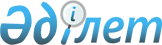 Об утверждении государственного образовательного заказа на подготовку кадров с техническим и профессиональным, послесредним образованием на 2019-2023 учебные годыПостановление акимата города Нур-Султана от 25 июня 2019 года № 107-884. Зарегистрировано Департаментом юстиции города Нур-Султана 27 июня 2019 года № 1232.
      В соответствии с подпунктом 15) пункта 1 статьи 27 Закона Республики Казахстан "О местном государственном управлении и самоуправлении в Республике Казахстан", подпунктом 7-3) пункта 3 статьи 6 Закона Республики Казахстан "Об образовании", Указом Президента Республики Казахстан от 17 сентября 2022 года № 1017 "О переименовании города Нур-Султана – столицы Республики Казахстан в город Астану – столицу Республики Казахстан", акимат города Астаны ПОСТАНОВЛЯЕТ:
      Сноска. Преамбула - в редакции постановления акимата города Астаны от 23.01.2023 № 107-120 (вводится в действие по истечении десяти календарных дней после дня его первого официального опубликования).


      1. Утвердить:
      1) государственный образовательный заказ на подготовку кадров с техническим и профессиональным, послесредним образованием на 2019-2023 учебные годы (далее - государственный образовательный заказ) согласно приложению 1;
      2) государственный образовательный заказ на подготовку кадров с техническим и профессиональным, послесредним образованием на 2019-2023 учебные годы по Государственной программе развития продуктивной занятости и массового предпринимательства на 2017-2021 годы "Еңбек" согласно приложению 2;
      3) администраторами бюджетных программ:
      "360 024 000 "Подготовка специалистов в организациях технического и профессионального образования" и "360 038 000 "Повышение квалификации, подготовка и переподготовка кадров в рамках Государственной программы развития продуктивной занятости и массового предпринимательства на 2017–2021 годы "Еңбек" – Государственное учреждение "Управление образования города Астаны" (далее – Управление);
      "353 043 000 "Подготовка специалистов в организациях технического и профессионального, послесреднего образования" и "353 044 000 "Оказание социальной поддержки обучающимся по программам технического и профессионального, послесреднего образования" – Государственное учреждение "Управление общественного здравоохранения города Астаны.
      Сноска. Пункт 1 с изменением, внесенным постановлением акимата города Астаны от 23.01.2023 № 107-120 (вводится в действие по истечении десяти календарных дней после дня его первого официального опубликования).


      2. Управлению обеспечить размещение государственного образовательного заказа в соответствующих учебных заведениях технического и профессионального образования.
      3. Управлению в установленном законодательством Республики Казахстан порядке обеспечить:
      1) государственную регистрацию настоящего постановления в Департаменте юстиции города Астаны;
      2) размещение настоящего постановления на интернет-ресурсе акимата города Астаны после его официального опубликования.
      Сноска. Пункт 3 - в редакции постановления акимата города Астаны от 23.01.2023 № 107-120 (вводится в действие по истечении десяти календарных дней после дня его первого официального опубликования).


      4. Контроль за исполнением настоящего постановления возложить на курирующего заместителя акима города Астаны.
      Сноска. Пункт 4 - в редакции постановления акимата города Астаны от 23.01.2023 № 107-120 (вводится в действие по истечении десяти календарных дней после дня его первого официального опубликования).


      5. Настоящее постановление вводится в действие по истечении десяти календарных дней после дня его первого официального опубликования. Государственный образовательный заказ на подготовку кадров с техническим и профессиональным, послесредним образованием на 2019–2023 учебные годы
      Сноска. Приложение 1 - в редакции постановления акимата города Астаны от 23.01.2023 № 107-120 (вводится в действие по истечении десяти календарных дней после дня его первого официального опубликования). Государственный образовательный заказ на подготовку кадров с техническим и профессиональным, послесредним образованием на 2019-2023 учебные годы по Государственной программе развития продуктивной занятости и массового предпринимательства на 2017–2021 годы "Еңбек"
      Сноска. Приложение 2 - в редакции постановления акимата города Астаны от 23.01.2023 № 107-120 (вводится в действие по истечении десяти календарных дней после дня его первого официального опубликования).
					© 2012. РГП на ПХВ «Институт законодательства и правовой информации Республики Казахстан» Министерства юстиции Республики Казахстан
				
      Аким города Нур-Султан 

А. Кульгинов
Приложение 1
к постановлению акимата
города Нур-Султана
от 25 июня 2019 года № 107-884
№ п/п
Код специальности профессиональ ного образования Республики Казахстан
Наименование специальности
Прием граждан Республики Казахстан, иностранных граждан и лиц без гражданства
Прием граждан Республики Казахстан, иностранных граждан и лиц без гражданства
Прием граждан Республики Казахстан, иностранных граждан и лиц без гражданства
Прием граждан Республики Казахстан, иностранных граждан и лиц без гражданства
Прием граждан Республики Казахстан, иностранных граждан и лиц без гражданства
Прием граждан Республики Казахстан, иностранных граждан и лиц без гражданства
Прием граждан Республики Казахстан, иностранных граждан и лиц без гражданства
Администратор бюджетных программ
№ п/п
Код специальности профессиональ ного образования Республики Казахстан
Наименование специальности
Всего
на базе основного среднего образования
(9 (10) класс)
на базе основного среднего образования
(9 (10) класс)
на базе основного среднего образования
(9 (10) класс)
на базе основного среднего образования
(9 (10) класс)
на базе общего среднего образования
(11 (12) класс)
на базе общего среднего образования
(11 (12) класс)
Администратор бюджетных программ
№ п/п
Код специальности профессиональ ного образования Республики Казахстан
Наименование специальности
Всего
с казахским языком обучения
с казахским языком обучения
с русским языком обучения
с русским языком обучения
с казахским языком обучения
с русским языком обучения
Администратор бюджетных программ
1
2
3
4
5
5
6
6
7
8
9
Государственное коммунальное предприятие на праве хозяйственного ведения "Строительно-технический колледж" акимата города Астаны
Государственное коммунальное предприятие на праве хозяйственного ведения "Строительно-технический колледж" акимата города Астаны
Государственное коммунальное предприятие на праве хозяйственного ведения "Строительно-технический колледж" акимата города Астаны
Государственное коммунальное предприятие на праве хозяйственного ведения "Строительно-технический колледж" акимата города Астаны
Государственное коммунальное предприятие на праве хозяйственного ведения "Строительно-технический колледж" акимата города Астаны
Государственное коммунальное предприятие на праве хозяйственного ведения "Строительно-технический колледж" акимата города Астаны
Государственное коммунальное предприятие на праве хозяйственного ведения "Строительно-технический колледж" акимата города Астаны
Государственное коммунальное предприятие на праве хозяйственного ведения "Строительно-технический колледж" акимата города Астаны
Государственное коммунальное предприятие на праве хозяйственного ведения "Строительно-технический колледж" акимата города Астаны
Государственное коммунальное предприятие на праве хозяйственного ведения "Строительно-технический колледж" акимата города Астаны
Государственное коммунальное предприятие на праве хозяйственного ведения "Строительно-технический колледж" акимата города Астаны
1.
902000
Электроснабжение (по отраслям)
50
25
25
25
-
-
-
Государственное учреждение 
"Управление образования города Астаны"
2.
1114000
Сварочное дело (по видам)
25
-
-
-
25
25
Государственное учреждение 
"Управление образования города Астаны"
3.
1201000
Техническое обслуживание, ремонт и эксплуатация автомобильного транспорта
25
25
-
-
-
-
-
Государственное учреждение 
"Управление образования города Астаны"
4.
1401000
Строительство и эксплуатация зданий и сооружений
35
-
35
35
-
-
-
Государственное учреждение 
"Управление образования города Астаны"
5.
1414000
Мебельное производство (по видам)
25
25
-
-
-
-
-
Государственное учреждение 
"Управление образования города Астаны"
Итого:
160
75
60
60
25
25
-
Государственное учреждение 
"Управление образования города Астаны"
1
2
3
4
5
6
6
7
7
8
9
Государственное коммунальное предприятие на праве хозяйственного ведения "Колледж общественного питания и сервиса" акимата города Астаны
Государственное коммунальное предприятие на праве хозяйственного ведения "Колледж общественного питания и сервиса" акимата города Астаны
Государственное коммунальное предприятие на праве хозяйственного ведения "Колледж общественного питания и сервиса" акимата города Астаны
Государственное коммунальное предприятие на праве хозяйственного ведения "Колледж общественного питания и сервиса" акимата города Астаны
Государственное коммунальное предприятие на праве хозяйственного ведения "Колледж общественного питания и сервиса" акимата города Астаны
Государственное коммунальное предприятие на праве хозяйственного ведения "Колледж общественного питания и сервиса" акимата города Астаны
Государственное коммунальное предприятие на праве хозяйственного ведения "Колледж общественного питания и сервиса" акимата города Астаны
Государственное коммунальное предприятие на праве хозяйственного ведения "Колледж общественного питания и сервиса" акимата города Астаны
Государственное коммунальное предприятие на праве хозяйственного ведения "Колледж общественного питания и сервиса" акимата города Астаны
Государственное коммунальное предприятие на праве хозяйственного ведения "Колледж общественного питания и сервиса" акимата города Астаны
Государственное коммунальное предприятие на праве хозяйственного ведения "Колледж общественного питания и сервиса" акимата города Астаны
6.
508000
Организация питания
125
50
50
50
-
-
25
Государственное учреждение
 "Управление образования города Астаны"
7.
1219000
Хлебопекарное, макаронное и кондитерское производство
25
25
-
-
-
-
-
Государственное учреждение
 "Управление образования города Астаны"
Итого:
150
75
50
50
-
-
25
Государственное учреждение
 "Управление образования города Астаны"
Государственное коммунальное предприятие на праве хозяйственного ведения "Технологический колледж" акимата города Астаны
Государственное коммунальное предприятие на праве хозяйственного ведения "Технологический колледж" акимата города Астаны
Государственное коммунальное предприятие на праве хозяйственного ведения "Технологический колледж" акимата города Астаны
Государственное коммунальное предприятие на праве хозяйственного ведения "Технологический колледж" акимата города Астаны
Государственное коммунальное предприятие на праве хозяйственного ведения "Технологический колледж" акимата города Астаны
Государственное коммунальное предприятие на праве хозяйственного ведения "Технологический колледж" акимата города Астаны
Государственное коммунальное предприятие на праве хозяйственного ведения "Технологический колледж" акимата города Астаны
Государственное коммунальное предприятие на праве хозяйственного ведения "Технологический колледж" акимата города Астаны
Государственное коммунальное предприятие на праве хозяйственного ведения "Технологический колледж" акимата города Астаны
Государственное коммунальное предприятие на праве хозяйственного ведения "Технологический колледж" акимата города Астаны
Государственное коммунальное предприятие на праве хозяйственного ведения "Технологический колледж" акимата города Астаны
8.
1211000
Швейное производство и моделирование одежды
25
25
-
-
-
-
-
Государственное учреждение 
"Управление образования города Астаны"
9.
1219000
Хлебопекарное, макаронное и кондитерское производство
50
25
25
25
-
-
-
Государственное учреждение 
"Управление образования города Астаны"
Итого:
75
50
25
25
-
-
-
Государственное учреждение 
"Управление образования города Астаны"
Государственное коммунальное предприятие на праве хозяйственного ведения "Технический колледж" акимата города Астаны
Государственное коммунальное предприятие на праве хозяйственного ведения "Технический колледж" акимата города Астаны
Государственное коммунальное предприятие на праве хозяйственного ведения "Технический колледж" акимата города Астаны
Государственное коммунальное предприятие на праве хозяйственного ведения "Технический колледж" акимата города Астаны
Государственное коммунальное предприятие на праве хозяйственного ведения "Технический колледж" акимата города Астаны
Государственное коммунальное предприятие на праве хозяйственного ведения "Технический колледж" акимата города Астаны
Государственное коммунальное предприятие на праве хозяйственного ведения "Технический колледж" акимата города Астаны
Государственное коммунальное предприятие на праве хозяйственного ведения "Технический колледж" акимата города Астаны
Государственное коммунальное предприятие на праве хозяйственного ведения "Технический колледж" акимата города Астаны
Государственное коммунальное предприятие на праве хозяйственного ведения "Технический колледж" акимата города Астаны
Государственное коммунальное предприятие на праве хозяйственного ведения "Технический колледж" акимата города Астаны
10.
904000
Электроснабжение, эксплуатация, техническое обслуживание и ремонт электротехнических систем железных дорог
25
25
-
-
-
-
-
Государственное учреждение 
"Управление образования города Астаны"
11.
1109000
Токарное дело и металлообработка (по видам)
25
-
25
25
-
-
-
Государственное учреждение 
"Управление образования города Астаны"
12.
1114000
Сварочное дело (по видам)
25
25
-
-
-
-
-
Государственное учреждение 
"Управление образования города Астаны"
13.
1415000
Лифтовое хозяйство и эскалаторы (по видам)
25
25
-
-
-
-
-
Государственное учреждение 
"Управление образования города Астаны"
Итого:
100
75
25
25
-
-
Государственное учреждение 
"Управление образования города Астаны"
Государственное коммунальное предприятие на праве хозяйственного ведения "Высший колледж "ASTANA POLYTECHNIC" акимата города Астаны
Государственное коммунальное предприятие на праве хозяйственного ведения "Высший колледж "ASTANA POLYTECHNIC" акимата города Астаны
Государственное коммунальное предприятие на праве хозяйственного ведения "Высший колледж "ASTANA POLYTECHNIC" акимата города Астаны
Государственное коммунальное предприятие на праве хозяйственного ведения "Высший колледж "ASTANA POLYTECHNIC" акимата города Астаны
Государственное коммунальное предприятие на праве хозяйственного ведения "Высший колледж "ASTANA POLYTECHNIC" акимата города Астаны
Государственное коммунальное предприятие на праве хозяйственного ведения "Высший колледж "ASTANA POLYTECHNIC" акимата города Астаны
Государственное коммунальное предприятие на праве хозяйственного ведения "Высший колледж "ASTANA POLYTECHNIC" акимата города Астаны
Государственное коммунальное предприятие на праве хозяйственного ведения "Высший колледж "ASTANA POLYTECHNIC" акимата города Астаны
Государственное коммунальное предприятие на праве хозяйственного ведения "Высший колледж "ASTANA POLYTECHNIC" акимата города Астаны
Государственное коммунальное предприятие на праве хозяйственного ведения "Высший колледж "ASTANA POLYTECHNIC" акимата города Астаны
Государственное коммунальное предприятие на праве хозяйственного ведения "Высший колледж "ASTANA POLYTECHNIC" акимата города Астаны
14.
1306000
Радиоэлектроника и связь (по видам)
100
50
25
25
25
25
-
Государственное учреждение
 "Управление образования города Астаны"
15.
1308000
Эксплуатация автоматизированных систем связи
25
-
25
25
-
-
-
Государственное учреждение
 "Управление образования города Астаны"
16.
1201000
Техническое обслуживание, ремонт и эксплуатация автомобильного транспорта
50
25
25
25
-
-
-
Государственное учреждение
 "Управление образования города Астаны"
1
2
3
4
5
6
6
7
7
8
9
17.
1304000
Вычислительная техника и программное обеспечение (по видам)
50
25
25
25
-
-
-
Государственное учреждение 
"Управление образования города Астаны"
18.
1305000
Информационные системы (по областям применения)
50
25
25
25
-
-
-
Государственное учреждение 
"Управление образования города Астаны"
19.
1401000
Строительство и эксплуатация зданий и сооружений
75
25
25
25
-
-
25
Государственное учреждение 
"Управление образования города Астаны"
20.
1417000
Дизайн интерьера, реставрация, реконструкция гражданских зданий
50
25
25
25
-
-
-
Государственное учреждение 
"Управление образования города Астаны"
Итого:
400
175
175
175
25
25
25
Государственное учреждение 
"Управление образования города Астаны"
Государственное коммунальное предприятие на праве хозяйственного ведения "Профессионально-технический колледж" акимата города Астаны
Государственное коммунальное предприятие на праве хозяйственного ведения "Профессионально-технический колледж" акимата города Астаны
Государственное коммунальное предприятие на праве хозяйственного ведения "Профессионально-технический колледж" акимата города Астаны
Государственное коммунальное предприятие на праве хозяйственного ведения "Профессионально-технический колледж" акимата города Астаны
Государственное коммунальное предприятие на праве хозяйственного ведения "Профессионально-технический колледж" акимата города Астаны
Государственное коммунальное предприятие на праве хозяйственного ведения "Профессионально-технический колледж" акимата города Астаны
Государственное коммунальное предприятие на праве хозяйственного ведения "Профессионально-технический колледж" акимата города Астаны
Государственное коммунальное предприятие на праве хозяйственного ведения "Профессионально-технический колледж" акимата города Астаны
Государственное коммунальное предприятие на праве хозяйственного ведения "Профессионально-технический колледж" акимата города Астаны
Государственное коммунальное предприятие на праве хозяйственного ведения "Профессионально-технический колледж" акимата города Астаны
Государственное коммунальное предприятие на праве хозяйственного ведения "Профессионально-технический колледж" акимата города Астаны
21.
508000
Организация питания
25
-
-
-
25
25
-
Государственное учреждение 
"Управление образования города Астаны"
22.
901000
Электрооборудование электрических станций и сетей (по видам)
25
25
-
-
-
-
-
Государственное учреждение 
"Управление образования города Астаны"
23.
1114000
Сварочное дело (по видам)
25
-
25
25
-
-
-
Государственное учреждение 
"Управление образования города Астаны"
24.
1201000
Техническое обслуживание, ремонт и эксплуатация автомобильного транспорта
50
25
25
25
-
-
-
Государственное учреждение 
"Управление образования города Астаны"
25.
1402000
Техническая эксплуатация дорожно-строительных машин (по видам)
45
-
25
25
20
20
-
Государственное учреждение 
"Управление образования города Астаны"
Итого:
170
50
75
75
45
45
-
Государственное учреждение 
"Управление образования города Астаны"
Государственное коммунальное предприятие на праве хозяйственного ведения "Колледж сервиса и туризма" акимата города Астаны
Государственное коммунальное предприятие на праве хозяйственного ведения "Колледж сервиса и туризма" акимата города Астаны
Государственное коммунальное предприятие на праве хозяйственного ведения "Колледж сервиса и туризма" акимата города Астаны
Государственное коммунальное предприятие на праве хозяйственного ведения "Колледж сервиса и туризма" акимата города Астаны
Государственное коммунальное предприятие на праве хозяйственного ведения "Колледж сервиса и туризма" акимата города Астаны
Государственное коммунальное предприятие на праве хозяйственного ведения "Колледж сервиса и туризма" акимата города Астаны
Государственное коммунальное предприятие на праве хозяйственного ведения "Колледж сервиса и туризма" акимата города Астаны
Государственное коммунальное предприятие на праве хозяйственного ведения "Колледж сервиса и туризма" акимата города Астаны
Государственное коммунальное предприятие на праве хозяйственного ведения "Колледж сервиса и туризма" акимата города Астаны
Государственное коммунальное предприятие на праве хозяйственного ведения "Колледж сервиса и туризма" акимата города Астаны
Государственное коммунальное предприятие на праве хозяйственного ведения "Колледж сервиса и туризма" акимата города Астаны
26.
508000
Организация питания
100
50
50
50
-
-
-
Государственное учреждение 
"Управление образования города Астаны"
27.
511000
Туризм (по отраслям)
50
25
25
25
-
-
-
Государственное учреждение 
"Управление образования города Астаны"
28.
507000
Организация обслуживания гостиничных хозяйств
25
25
-
-
-
-
-
Государственное учреждение 
"Управление образования города Астаны"
1
2
3
4
5
6
6
7
7
8
9
29.
1218000
Оборудование предприятия пищевой промышленности
50
25
25
25
-
-
-
30.
1226000
Технология и организация производства продукции предприятий питания
50
25
25
25
-
-
-
31.
1508000
Лесное хозяйство, садово-парковое и ландшафтное строительство (по видам)
50
25
25
25
-
-
-
Итого:
325
175
150
150
-
-
-
Педагогический колледж товарищества с ограниченной ответственностью "Международный университет "Астана"
Педагогический колледж товарищества с ограниченной ответственностью "Международный университет "Астана"
Педагогический колледж товарищества с ограниченной ответственностью "Международный университет "Астана"
Педагогический колледж товарищества с ограниченной ответственностью "Международный университет "Астана"
Педагогический колледж товарищества с ограниченной ответственностью "Международный университет "Астана"
Педагогический колледж товарищества с ограниченной ответственностью "Международный университет "Астана"
Педагогический колледж товарищества с ограниченной ответственностью "Международный университет "Астана"
Педагогический колледж товарищества с ограниченной ответственностью "Международный университет "Астана"
Педагогический колледж товарищества с ограниченной ответственностью "Международный университет "Астана"
Педагогический колледж товарищества с ограниченной ответственностью "Международный университет "Астана"
Педагогический колледж товарищества с ограниченной ответственностью "Международный университет "Астана"
32.
101000
Дошкольное воспитание и обучение
175
100
25
25
50
50
-
Государственное учреждение 
"Управление образования города Астаны"
33.
103000
Физическая культура и спорт
50
25
25
25
-
-
-
Государственное учреждение 
"Управление образования города Астаны"
34.
105000
Начальное образование
150
75
75
75
-
-
-
Государственное учреждение 
"Управление образования города Астаны"
35.
108000
Музыкальное образование
25
25
-
-
-
-
-
Государственное учреждение 
"Управление образования города Астаны"
36.
111000
Основное среднее образование
100
75
25
25
-
-
-
Государственное учреждение 
"Управление образования города Астаны"
Итого:
500
300
150
150
50
50
-
Государственное учреждение 
"Управление образования города Астаны"
Государственное коммунальное предприятие на праве хозяйственного ведения "Высший колледж транспорта и коммуникаций" акимата города Астаны
Государственное коммунальное предприятие на праве хозяйственного ведения "Высший колледж транспорта и коммуникаций" акимата города Астаны
Государственное коммунальное предприятие на праве хозяйственного ведения "Высший колледж транспорта и коммуникаций" акимата города Астаны
Государственное коммунальное предприятие на праве хозяйственного ведения "Высший колледж транспорта и коммуникаций" акимата города Астаны
Государственное коммунальное предприятие на праве хозяйственного ведения "Высший колледж транспорта и коммуникаций" акимата города Астаны
Государственное коммунальное предприятие на праве хозяйственного ведения "Высший колледж транспорта и коммуникаций" акимата города Астаны
Государственное коммунальное предприятие на праве хозяйственного ведения "Высший колледж транспорта и коммуникаций" акимата города Астаны
Государственное коммунальное предприятие на праве хозяйственного ведения "Высший колледж транспорта и коммуникаций" акимата города Астаны
Государственное коммунальное предприятие на праве хозяйственного ведения "Высший колледж транспорта и коммуникаций" акимата города Астаны
Государственное коммунальное предприятие на праве хозяйственного ведения "Высший колледж транспорта и коммуникаций" акимата города Астаны
Государственное коммунальное предприятие на праве хозяйственного ведения "Высший колледж транспорта и коммуникаций" акимата города Астаны
37.
902000
Электроснабжение (по отраслям)
25
25
-
-
-
-
-
Государственное учреждение 
"Управление образования города Астаны"
38.
913000
Энерго менеджмент
50
-
25
25
-
-
25
Государственное учреждение 
"Управление образования города Астаны"
39.
1107000
Техническая эксплуатация подъемно-транспортных, строительно-дорожных машин и оборудования на железнодорожном транспорте (по отраслям)
25
25
-
-
-
-
-
Государственное учреждение 
"Управление образования города Астаны"
40.
1202000
Организация перевозок и управление движением на транспорте (по отраслям)
25
25
-
-
-
-
-
1
2
3
4
5
6
6
7
7
8
9
41.
1206000
Организация дорожного движения
25
-
25
25
-
-
-
Государственное учреждение 
"Управление образования города Астаны"
42.
1306000
Радиоэлектроника и связь (по видам)
75
25
25
25
25
25
-
Государственное учреждение 
"Управление образования города Астаны"
43.
1409000
Строительство железных дорог, путь и путевое хозяйство
25
25
-
-
-
-
-
Государственное учреждение 
"Управление образования города Астаны"
Итого:
250
125
75
75
25
25
25
Государственное учреждение 
"Управление образования города Астаны"
Государственное коммунальное предприятие на праве хозяйственного ведения "Высший медицинский колледж" акимата города Астаны
Государственное коммунальное предприятие на праве хозяйственного ведения "Высший медицинский колледж" акимата города Астаны
Государственное коммунальное предприятие на праве хозяйственного ведения "Высший медицинский колледж" акимата города Астаны
Государственное коммунальное предприятие на праве хозяйственного ведения "Высший медицинский колледж" акимата города Астаны
Государственное коммунальное предприятие на праве хозяйственного ведения "Высший медицинский колледж" акимата города Астаны
Государственное коммунальное предприятие на праве хозяйственного ведения "Высший медицинский колледж" акимата города Астаны
Государственное коммунальное предприятие на праве хозяйственного ведения "Высший медицинский колледж" акимата города Астаны
Государственное коммунальное предприятие на праве хозяйственного ведения "Высший медицинский колледж" акимата города Астаны
Государственное коммунальное предприятие на праве хозяйственного ведения "Высший медицинский колледж" акимата города Астаны
Государственное коммунальное предприятие на праве хозяйственного ведения "Высший медицинский колледж" акимата города Астаны
Государственное коммунальное предприятие на праве хозяйственного ведения "Высший медицинский колледж" акимата города Астаны
44.
301000
Лечебное дело
50
-
-
-
50
50
-
Государственное учреждение 
"Управление общественного здравохранения города Астаны"
45.
302000
Сестринское дело
200
-
-
-
150
150
50
Государственное учреждение 
"Управление общественного здравохранения города Астаны"
Итого:
250
-
-
-
200
200
50
Государственное учреждение 
"Управление общественного здравохранения города Астаны"
Товарищество с ограниченной ответственностью "Колледж Управления"
Товарищество с ограниченной ответственностью "Колледж Управления"
Товарищество с ограниченной ответственностью "Колледж Управления"
Товарищество с ограниченной ответственностью "Колледж Управления"
Товарищество с ограниченной ответственностью "Колледж Управления"
Товарищество с ограниченной ответственностью "Колледж Управления"
Товарищество с ограниченной ответственностью "Колледж Управления"
Товарищество с ограниченной ответственностью "Колледж Управления"
Товарищество с ограниченной ответственностью "Колледж Управления"
Товарищество с ограниченной ответственностью "Колледж Управления"
Товарищество с ограниченной ответственностью "Колледж Управления"
46.
902000
Электроснабжение (по отраслям)
50
25
25
25
-
-
-
Государственное учреждение 
"Управление образования города Астаны"
47.
1304000
Вычислительная техника и программное обеспечение (по видам)
25
25
-
-
-
-
-
Государственное учреждение 
"Управление образования города Астаны"
48.
1306000
Радиоэлектроника и связь (по видам)
50
25
25
25
-
-
-
Государственное учреждение 
"Управление образования города Астаны"
Итого:
125
75
50
50
-
-
-
Государственное учреждение 
"Управление образования города Астаны"
Колледж некоммерческого акционерного общества "Евразийский национальный университет имени Л.Н. Гумилева"
Колледж некоммерческого акционерного общества "Евразийский национальный университет имени Л.Н. Гумилева"
Колледж некоммерческого акционерного общества "Евразийский национальный университет имени Л.Н. Гумилева"
Колледж некоммерческого акционерного общества "Евразийский национальный университет имени Л.Н. Гумилева"
Колледж некоммерческого акционерного общества "Евразийский национальный университет имени Л.Н. Гумилева"
Колледж некоммерческого акционерного общества "Евразийский национальный университет имени Л.Н. Гумилева"
Колледж некоммерческого акционерного общества "Евразийский национальный университет имени Л.Н. Гумилева"
Колледж некоммерческого акционерного общества "Евразийский национальный университет имени Л.Н. Гумилева"
Колледж некоммерческого акционерного общества "Евразийский национальный университет имени Л.Н. Гумилева"
Колледж некоммерческого акционерного общества "Евразийский национальный университет имени Л.Н. Гумилева"
Колледж некоммерческого акционерного общества "Евразийский национальный университет имени Л.Н. Гумилева"
49.
513000
Маркетинг (по отраслям)
50
25
25
25
-
-
-
Государственное учреждение 
"Управление образования города Астаны"
50.
1304000
Вычислительная техника и программное обеспечение (по видам)
50
25
25
25
Государственное учреждение 
"Управление образования города Астаны"
Итого:
100
50
50
50
-
-
-
Государственное учреждение 
"Управление образования города Астаны"
Учреждение образования "Высший торгово-экономический колледж Казпотребсоюза"
Учреждение образования "Высший торгово-экономический колледж Казпотребсоюза"
Учреждение образования "Высший торгово-экономический колледж Казпотребсоюза"
Учреждение образования "Высший торгово-экономический колледж Казпотребсоюза"
Учреждение образования "Высший торгово-экономический колледж Казпотребсоюза"
Учреждение образования "Высший торгово-экономический колледж Казпотребсоюза"
Учреждение образования "Высший торгово-экономический колледж Казпотребсоюза"
Учреждение образования "Высший торгово-экономический колледж Казпотребсоюза"
Учреждение образования "Высший торгово-экономический колледж Казпотребсоюза"
Учреждение образования "Высший торгово-экономический колледж Казпотребсоюза"
Учреждение образования "Высший торгово-экономический колледж Казпотребсоюза"
51.
508000
Организация питания
50
25
25
25
-
-
-
Государственное учреждение
1
2
3
4
5
6
6
7
7
8
9
52.
513000
Маркетинг (по отраслям)
175
75
75
75
25
25
-
"Управление образования города Астаны"
53.
1304000
Вычислительная техника и программное обеспечение (по видам)
25
25
-
-
-
-
-
"Управление образования города Астаны"
Итого:
250
125
100
100
25
25
-
"Управление образования города Астаны"
Учреждение "Колледж городского хозяйства "Астана Профи"
Учреждение "Колледж городского хозяйства "Астана Профи"
Учреждение "Колледж городского хозяйства "Астана Профи"
Учреждение "Колледж городского хозяйства "Астана Профи"
Учреждение "Колледж городского хозяйства "Астана Профи"
Учреждение "Колледж городского хозяйства "Астана Профи"
Учреждение "Колледж городского хозяйства "Астана Профи"
Учреждение "Колледж городского хозяйства "Астана Профи"
Учреждение "Колледж городского хозяйства "Астана Профи"
Учреждение "Колледж городского хозяйства "Астана Профи"
Учреждение "Колледж городского хозяйства "Астана Профи"
54.
1114000
Сварочное дело (по видам)
50
25
25
25
-
-
-
Государственное учреждение 
"Управление образования города Астаны"
55.
1304000
Вычислительная техника и программное обеспечение (по видам)
25
25
-
-
-
-
-
Государственное учреждение 
"Управление образования города Астаны"
56.
1403000
Монтаж и эксплуатация внутренних санитарно-технических устройств, вентиляции и инженерных систем (по видам)
25
25
-
-
-
-
-
Государственное учреждение 
"Управление образования города Астаны"
57.
1415000
Лифтовое хозяйство и эскалаторы (по видам)
25
25
-
-
-
-
-
Государственное учреждение 
"Управление образования города Астаны"
Итого:
125
100
25
25
-
-
-
Государственное учреждение 
"Управление образования города Астаны"
Акционерное общество "Казахский университет технологии и бизнеса"
Акционерное общество "Казахский университет технологии и бизнеса"
Акционерное общество "Казахский университет технологии и бизнеса"
Акционерное общество "Казахский университет технологии и бизнеса"
Акционерное общество "Казахский университет технологии и бизнеса"
Акционерное общество "Казахский университет технологии и бизнеса"
Акционерное общество "Казахский университет технологии и бизнеса"
Акционерное общество "Казахский университет технологии и бизнеса"
Акционерное общество "Казахский университет технологии и бизнеса"
Акционерное общество "Казахский университет технологии и бизнеса"
Акционерное общество "Казахский университет технологии и бизнеса"
58.
1226000
Технология и организация производства продукции предприятий питания
25
25
-
-
-
-
-
Государственное учреждение 
"Управление образования города Астаны"
Итого:
25
25
-
-
-
-
-
Государственное учреждение 
"Управление образования города Астаны"
Товарищество с ограниченной ответственностью "Колледж менеджмента, бизнеса и образования"
Товарищество с ограниченной ответственностью "Колледж менеджмента, бизнеса и образования"
Товарищество с ограниченной ответственностью "Колледж менеджмента, бизнеса и образования"
Товарищество с ограниченной ответственностью "Колледж менеджмента, бизнеса и образования"
Товарищество с ограниченной ответственностью "Колледж менеджмента, бизнеса и образования"
Товарищество с ограниченной ответственностью "Колледж менеджмента, бизнеса и образования"
Товарищество с ограниченной ответственностью "Колледж менеджмента, бизнеса и образования"
Товарищество с ограниченной ответственностью "Колледж менеджмента, бизнеса и образования"
Товарищество с ограниченной ответственностью "Колледж менеджмента, бизнеса и образования"
Товарищество с ограниченной ответственностью "Колледж менеджмента, бизнеса и образования"
Товарищество с ограниченной ответственностью "Колледж менеджмента, бизнеса и образования"
59.
101000
Дошкольное воспитание и обучение
50
25
25
25
-
-
-
Государственное учреждение 
"Управление образования города Астаны"
60.
402000
Дизайн (по профилю)
50
25
25
25
-
-
-
Государственное учреждение 
"Управление образования города Астаны"
61.
507000
Организация обслуживания гостиничных хозяйств
25
-
25
25
-
-
-
Государственное учреждение 
"Управление образования города Астаны"
62.
512000
Переводческое дело (по видам)
25
25
-
-
-
-
-
Государственное учреждение 
"Управление образования города Астаны"
1
2
3
4
5
6
6
7
7
8
9
63.
1211000
Швейное производство и моделирование одежды
25
25
-
-
-
-
-
64.
1304000
Вычислительная техника и программное обеспечение (по видам)
25
25
-
-
-
-
-
Итого:
200
125
75
75
-
-
-
Учреждение "Колледж имени Д. А. Кунаева в городе Астане"
Учреждение "Колледж имени Д. А. Кунаева в городе Астане"
Учреждение "Колледж имени Д. А. Кунаева в городе Астане"
Учреждение "Колледж имени Д. А. Кунаева в городе Астане"
Учреждение "Колледж имени Д. А. Кунаева в городе Астане"
Учреждение "Колледж имени Д. А. Кунаева в городе Астане"
Учреждение "Колледж имени Д. А. Кунаева в городе Астане"
Учреждение "Колледж имени Д. А. Кунаева в городе Астане"
Учреждение "Колледж имени Д. А. Кунаева в городе Астане"
Учреждение "Колледж имени Д. А. Кунаева в городе Астане"
Учреждение "Колледж имени Д. А. Кунаева в городе Астане"
65.
512000
Переводческое дело (по видам)
50
25
25
25
-
-
-
Государственное учреждение 
"Управление образования города Астаны"
Итого:
50
25
25
25
-
-
-
Государственное учреждение 
"Управление образования города Астаны"
Учреждение "Колледж Евразийского гуманитарного института"
Учреждение "Колледж Евразийского гуманитарного института"
Учреждение "Колледж Евразийского гуманитарного института"
Учреждение "Колледж Евразийского гуманитарного института"
Учреждение "Колледж Евразийского гуманитарного института"
Учреждение "Колледж Евразийского гуманитарного института"
Учреждение "Колледж Евразийского гуманитарного института"
Учреждение "Колледж Евразийского гуманитарного института"
Учреждение "Колледж Евразийского гуманитарного института"
Учреждение "Колледж Евразийского гуманитарного института"
Учреждение "Колледж Евразийского гуманитарного института"
66.
101000
Дошкольное воспитание и обучение
50
25
25
25
-
-
-
Государственное учреждение 
"Управление образования города Астаны"
Итого:
50
25
25
25
-
-
-
Государственное учреждение 
"Управление образования города Астаны"
Товарищество с ограниченной ответственностью "Международный колледж имени Магжана Жумабаева"
Товарищество с ограниченной ответственностью "Международный колледж имени Магжана Жумабаева"
Товарищество с ограниченной ответственностью "Международный колледж имени Магжана Жумабаева"
Товарищество с ограниченной ответственностью "Международный колледж имени Магжана Жумабаева"
Товарищество с ограниченной ответственностью "Международный колледж имени Магжана Жумабаева"
Товарищество с ограниченной ответственностью "Международный колледж имени Магжана Жумабаева"
Товарищество с ограниченной ответственностью "Международный колледж имени Магжана Жумабаева"
Товарищество с ограниченной ответственностью "Международный колледж имени Магжана Жумабаева"
Товарищество с ограниченной ответственностью "Международный колледж имени Магжана Жумабаева"
Товарищество с ограниченной ответственностью "Международный колледж имени Магжана Жумабаева"
Товарищество с ограниченной ответственностью "Международный колледж имени Магжана Жумабаева"
67.
101000
Дошкольное воспитание и обучение
50
25
25
25
-
-
-
Государственное учреждение 
"Управление образования города Астаны"
68.
105000
Начальное образование
200
50
75
75
50
50
25
Государственное учреждение 
"Управление образования города Астаны"
69.
507000
Организация обслуживания гостиничных хозяйств
25
-
25
25
-
-
-
Государственное учреждение 
"Управление образования города Астаны"
Итого:
275
75
125
125
50
50
25
Государственное учреждение 
"Управление образования города Астаны"
Товарищество с ограниченной ответственностью "URBAN COLLEGE"
Товарищество с ограниченной ответственностью "URBAN COLLEGE"
Товарищество с ограниченной ответственностью "URBAN COLLEGE"
Товарищество с ограниченной ответственностью "URBAN COLLEGE"
Товарищество с ограниченной ответственностью "URBAN COLLEGE"
Товарищество с ограниченной ответственностью "URBAN COLLEGE"
Товарищество с ограниченной ответственностью "URBAN COLLEGE"
Товарищество с ограниченной ответственностью "URBAN COLLEGE"
Товарищество с ограниченной ответственностью "URBAN COLLEGE"
Товарищество с ограниченной ответственностью "URBAN COLLEGE"
Товарищество с ограниченной ответственностью "URBAN COLLEGE"
70.
1403000
Монтаж и эксплуатация внутренних санитарно-технических устройств, вентиляции и инженерных систем (по видам)
25
25
-
-
-
-
-
Государственное учреждение 
"Управление образования города Астаны"
Итого:
25
25
-
-
-
-
-
Государственное учреждение 
"Управление образования города Астаны"
1
2
3
4
5
6
6
7
7
8
9
Товарищество с ограниченной ответственностью "Медико-технический колледж"
Товарищество с ограниченной ответственностью "Медико-технический колледж"
Товарищество с ограниченной ответственностью "Медико-технический колледж"
Товарищество с ограниченной ответственностью "Медико-технический колледж"
Товарищество с ограниченной ответственностью "Медико-технический колледж"
Товарищество с ограниченной ответственностью "Медико-технический колледж"
Товарищество с ограниченной ответственностью "Медико-технический колледж"
Товарищество с ограниченной ответственностью "Медико-технический колледж"
Товарищество с ограниченной ответственностью "Медико-технический колледж"
Товарищество с ограниченной ответственностью "Медико-технический колледж"
Товарищество с ограниченной ответственностью "Медико-технический колледж"
71.
1121000
Монтаж, техническое обслуживание и ремонт медицинской техники
50
25
-
-
-
-
25
Государственное учреждение 
"Управление образования города Астаны"
Итого:
50
25
-
-
-
-
25
Государственное учреждение 
"Управление образования города Астаны"
Итого:
3655
1775
1260
1260
445
445
175Приложение 2
к постановлению акимата
города Нур-Султана
от 25 июня 2019 года № 107-884
№ п/п
Код специальности профессионального образования Республики Казахстан
Наименование специальности
Прием граждан Республики Казахстан, иностранных граждан и лиц без гражданства
Прием граждан Республики Казахстан, иностранных граждан и лиц без гражданства
Прием граждан Республики Казахстан, иностранных граждан и лиц без гражданства
Прием граждан Республики Казахстан, иностранных граждан и лиц без гражданства
Прием граждан Республики Казахстан, иностранных граждан и лиц без гражданства
Администратор бюджетных программ
Администратор бюджетных программ
№ п/п
Код специальности профессионального образования Республики Казахстан
Наименование специальности
Всего
на базе основного среднего образования
(9 (10) класс)
на базе основного среднего образования
(9 (10) класс)
на базе общего среднего образования
(11 (12) класс)
на базе общего среднего образования
(11 (12) класс)
Администратор бюджетных программ
Администратор бюджетных программ
№ п/п
Код специальности профессионального образования Республики Казахстан
Наименование специальности
Всего
с казахским языком обучения
с русским языком обучения
с казахским языком обучения
с русским языком обучения
Администратор бюджетных программ
Администратор бюджетных программ
1
2
3
4
5
6
7
8
9
9
Государственное коммунальное предприятие на праве хозяйственного ведения "Строительно-технический колледж" акимата города Астаны
Государственное коммунальное предприятие на праве хозяйственного ведения "Строительно-технический колледж" акимата города Астаны
Государственное коммунальное предприятие на праве хозяйственного ведения "Строительно-технический колледж" акимата города Астаны
Государственное коммунальное предприятие на праве хозяйственного ведения "Строительно-технический колледж" акимата города Астаны
Государственное коммунальное предприятие на праве хозяйственного ведения "Строительно-технический колледж" акимата города Астаны
Государственное коммунальное предприятие на праве хозяйственного ведения "Строительно-технический колледж" акимата города Астаны
Государственное коммунальное предприятие на праве хозяйственного ведения "Строительно-технический колледж" акимата города Астаны
Государственное коммунальное предприятие на праве хозяйственного ведения "Строительно-технический колледж" акимата города Астаны
Государственное коммунальное предприятие на праве хозяйственного ведения "Строительно-технический колледж" акимата города Астаны
Государственное коммунальное предприятие на праве хозяйственного ведения "Строительно-технический колледж" акимата города Астаны
1.
1201000
Техническое обслуживание, ремонт и эксплуатация автомобильного транспорта
50
25
25
-
-
-
Государственное учреждение "Управление образования города Астаны"
2.
1401000
Строительство и эксплуатация зданий и сооружений
25
-
25
-
-
-
Государственное учреждение "Управление образования города Астаны"
3.
1403000
Монтаж и эксплуатация внутренних санитарно-технических устройств, вентиляции и инженерных систем (по видам)
50
25
25
-
-
-
Государственное учреждение "Управление образования города Астаны"
Итого:
125
50
75
-
-
-
Государственное учреждение "Управление образования города Астаны"
Государственное коммунальное предприятие на праве хозяйственного ведения "Колледж общественного питания и сервиса" акимата города Астаны
Государственное коммунальное предприятие на праве хозяйственного ведения "Колледж общественного питания и сервиса" акимата города Астаны
Государственное коммунальное предприятие на праве хозяйственного ведения "Колледж общественного питания и сервиса" акимата города Астаны
Государственное коммунальное предприятие на праве хозяйственного ведения "Колледж общественного питания и сервиса" акимата города Астаны
Государственное коммунальное предприятие на праве хозяйственного ведения "Колледж общественного питания и сервиса" акимата города Астаны
Государственное коммунальное предприятие на праве хозяйственного ведения "Колледж общественного питания и сервиса" акимата города Астаны
Государственное коммунальное предприятие на праве хозяйственного ведения "Колледж общественного питания и сервиса" акимата города Астаны
Государственное коммунальное предприятие на праве хозяйственного ведения "Колледж общественного питания и сервиса" акимата города Астаны
Государственное коммунальное предприятие на праве хозяйственного ведения "Колледж общественного питания и сервиса" акимата города Астаны
Государственное коммунальное предприятие на праве хозяйственного ведения "Колледж общественного питания и сервиса" акимата города Астаны
4.
508000
Организация питания
25
25
-
-
-
-
Государственное учреждение "Управление образования города Астаны"
1
2
3
4
5
6
7
8
8
9
5.
1211000
Швейное производство и моделирование одежды
25
25
-
-
-
-
6.
1219000
Хлебопекарное, макаронное и кондитерское производство
25
-
25
-
-
-
7.
1225000
Производство мяса и мясных продуктов (по видам)
25
25
-
-
-
-
Итого:
100
75
25
-
-
-
Государственное коммунальное предприятие на праве хозяйственного ведения "Технологический колледж" акимата города Астаны
Государственное коммунальное предприятие на праве хозяйственного ведения "Технологический колледж" акимата города Астаны
Государственное коммунальное предприятие на праве хозяйственного ведения "Технологический колледж" акимата города Астаны
Государственное коммунальное предприятие на праве хозяйственного ведения "Технологический колледж" акимата города Астаны
Государственное коммунальное предприятие на праве хозяйственного ведения "Технологический колледж" акимата города Астаны
Государственное коммунальное предприятие на праве хозяйственного ведения "Технологический колледж" акимата города Астаны
Государственное коммунальное предприятие на праве хозяйственного ведения "Технологический колледж" акимата города Астаны
Государственное коммунальное предприятие на праве хозяйственного ведения "Технологический колледж" акимата города Астаны
Государственное коммунальное предприятие на праве хозяйственного ведения "Технологический колледж" акимата города Астаны
Государственное коммунальное предприятие на праве хозяйственного ведения "Технологический колледж" акимата города Астаны
8.
506000
Парикмахерское искусство и декоративная косметика
25
-
25
-
-
-
Государственное учреждение "Управление образования города Астаны"
9.
1219000
Хлебопекарное, макаронное и кондитерское производство
25
25
-
-
-
-
Государственное учреждение "Управление образования города Астаны"
Итого:
50
25
25
-
-
-
Государственное учреждение "Управление образования города Астаны"
Государственное коммунальное предприятие на праве хозяйственного ведения "Технический колледж" акимата города Астаны
Государственное коммунальное предприятие на праве хозяйственного ведения "Технический колледж" акимата города Астаны
Государственное коммунальное предприятие на праве хозяйственного ведения "Технический колледж" акимата города Астаны
Государственное коммунальное предприятие на праве хозяйственного ведения "Технический колледж" акимата города Астаны
Государственное коммунальное предприятие на праве хозяйственного ведения "Технический колледж" акимата города Астаны
Государственное коммунальное предприятие на праве хозяйственного ведения "Технический колледж" акимата города Астаны
Государственное коммунальное предприятие на праве хозяйственного ведения "Технический колледж" акимата города Астаны
Государственное коммунальное предприятие на праве хозяйственного ведения "Технический колледж" акимата города Астаны
Государственное коммунальное предприятие на праве хозяйственного ведения "Технический колледж" акимата города Астаны
Государственное коммунальное предприятие на праве хозяйственного ведения "Технический колледж" акимата города Астаны
10.
1109000
Токарное дело и металлообработка (по видам)
25
-
-
-
25
25
Государственное учреждение "Управление образования города Астаны"
11.
1114000
Сварочное дело (по видам)
25
25
-
-
-
-
Государственное учреждение "Управление образования города Астаны"
12.
1415000
Лифтовое хозяйство и эскалаторы (по видам)
25
-
-
-
25
25
Государственное учреждение "Управление образования города Астаны"
Итого:
75
25
-
-
50
50
Государственное учреждение "Управление образования города Астаны"
Государственное коммунальное предприятие на праве хозяйственного ведения "Колледж сервиса и туризма" акимата города Астаны
Государственное коммунальное предприятие на праве хозяйственного ведения "Колледж сервиса и туризма" акимата города Астаны
Государственное коммунальное предприятие на праве хозяйственного ведения "Колледж сервиса и туризма" акимата города Астаны
Государственное коммунальное предприятие на праве хозяйственного ведения "Колледж сервиса и туризма" акимата города Астаны
Государственное коммунальное предприятие на праве хозяйственного ведения "Колледж сервиса и туризма" акимата города Астаны
Государственное коммунальное предприятие на праве хозяйственного ведения "Колледж сервиса и туризма" акимата города Астаны
Государственное коммунальное предприятие на праве хозяйственного ведения "Колледж сервиса и туризма" акимата города Астаны
Государственное коммунальное предприятие на праве хозяйственного ведения "Колледж сервиса и туризма" акимата города Астаны
Государственное коммунальное предприятие на праве хозяйственного ведения "Колледж сервиса и туризма" акимата города Астаны
Государственное коммунальное предприятие на праве хозяйственного ведения "Колледж сервиса и туризма" акимата города Астаны
13.
508000
Организация питания
75
50
25
-
-
-
Государственное учреждение "Управление образования города Астаны"
Итого:
75
50
25
-
-
-
Государственное учреждение "Управление образования города Астаны"
Государственное коммунальное предприятие на праве хозяйственного ведения "Высший колледж транспорта и коммуникаций" акимата города Астаны
Государственное коммунальное предприятие на праве хозяйственного ведения "Высший колледж транспорта и коммуникаций" акимата города Астаны
Государственное коммунальное предприятие на праве хозяйственного ведения "Высший колледж транспорта и коммуникаций" акимата города Астаны
Государственное коммунальное предприятие на праве хозяйственного ведения "Высший колледж транспорта и коммуникаций" акимата города Астаны
Государственное коммунальное предприятие на праве хозяйственного ведения "Высший колледж транспорта и коммуникаций" акимата города Астаны
Государственное коммунальное предприятие на праве хозяйственного ведения "Высший колледж транспорта и коммуникаций" акимата города Астаны
Государственное коммунальное предприятие на праве хозяйственного ведения "Высший колледж транспорта и коммуникаций" акимата города Астаны
Государственное коммунальное предприятие на праве хозяйственного ведения "Высший колледж транспорта и коммуникаций" акимата города Астаны
Государственное коммунальное предприятие на праве хозяйственного ведения "Высший колледж транспорта и коммуникаций" акимата города Астаны
Государственное коммунальное предприятие на праве хозяйственного ведения "Высший колледж транспорта и коммуникаций" акимата города Астаны
14.
520000
Логистика (по отраслям)
25
-
25
-
-
-
Государственное учреждение "Управление образования города Астаны"
15.
902000
Электроснабжение (по отраслям)
25
-
-
-
25
25
Государственное учреждение "Управление образования города Астаны"
16.
1206000
Организация дорожного движения
25
25
-
-
-
-
Государственное учреждение "Управление образования города Астаны"
Итого:
75
25
25
-
25
25
Государственное учреждение "Управление образования города Астаны"
1
2
3
4
5
6
7
8
8
9
Государственное коммунальное предприятие на праве хозяйственного ведения "Высший колледж "ASTANA POLYTECHNIC" акимата города Астаны
Государственное коммунальное предприятие на праве хозяйственного ведения "Высший колледж "ASTANA POLYTECHNIC" акимата города Астаны
Государственное коммунальное предприятие на праве хозяйственного ведения "Высший колледж "ASTANA POLYTECHNIC" акимата города Астаны
Государственное коммунальное предприятие на праве хозяйственного ведения "Высший колледж "ASTANA POLYTECHNIC" акимата города Астаны
Государственное коммунальное предприятие на праве хозяйственного ведения "Высший колледж "ASTANA POLYTECHNIC" акимата города Астаны
Государственное коммунальное предприятие на праве хозяйственного ведения "Высший колледж "ASTANA POLYTECHNIC" акимата города Астаны
Государственное коммунальное предприятие на праве хозяйственного ведения "Высший колледж "ASTANA POLYTECHNIC" акимата города Астаны
Государственное коммунальное предприятие на праве хозяйственного ведения "Высший колледж "ASTANA POLYTECHNIC" акимата города Астаны
Государственное коммунальное предприятие на праве хозяйственного ведения "Высший колледж "ASTANA POLYTECHNIC" акимата города Астаны
Государственное коммунальное предприятие на праве хозяйственного ведения "Высший колледж "ASTANA POLYTECHNIC" акимата города Астаны
17.
1405000
Монтаж и эксплуатация оборудования и систем газоснабжения
25
-
25
-
-
-
Государственное учреждение "Управление образования города Астаны"
Итого:
25
-
25
-
-
-
Государственное учреждение "Управление образования города Астаны"
Товарищество с ограниченной ответственностью "Колледж Управления"
Товарищество с ограниченной ответственностью "Колледж Управления"
Товарищество с ограниченной ответственностью "Колледж Управления"
Товарищество с ограниченной ответственностью "Колледж Управления"
Товарищество с ограниченной ответственностью "Колледж Управления"
Товарищество с ограниченной ответственностью "Колледж Управления"
Товарищество с ограниченной ответственностью "Колледж Управления"
Товарищество с ограниченной ответственностью "Колледж Управления"
Товарищество с ограниченной ответственностью "Колледж Управления"
Товарищество с ограниченной ответственностью "Колледж Управления"
18.
1304000
Вычислительная техника и программное обеспечение (по видам)
25
-
-
-
25
25
Государственное учреждение "Управление образования города Астаны"
Итого:
25
-
-
-
25
25
Государственное учреждение "Управление образования города Астаны"
Учреждение "Колледж городского хозяйства "Астана Профи"
Учреждение "Колледж городского хозяйства "Астана Профи"
Учреждение "Колледж городского хозяйства "Астана Профи"
Учреждение "Колледж городского хозяйства "Астана Профи"
Учреждение "Колледж городского хозяйства "Астана Профи"
Учреждение "Колледж городского хозяйства "Астана Профи"
Учреждение "Колледж городского хозяйства "Астана Профи"
Учреждение "Колледж городского хозяйства "Астана Профи"
Учреждение "Колледж городского хозяйства "Астана Профи"
Учреждение "Колледж городского хозяйства "Астана Профи"
19.
1114000
Сварочное дело (по видам)
75
25
50
-
-
-
Государственное учреждение "Управление образования города Астаны"
20.
1415000
Лифтовое хозяйство и эскалаторы (по видам)
75
50
25
-
-
-
Государственное учреждение "Управление образования города Астаны"
Итого:
150
75
75
-
-
-
Государственное учреждение "Управление образования города Астаны"
Товарищество с ограниченной ответственностью "Колледж менеджмента, бизнеса и образования"
Товарищество с ограниченной ответственностью "Колледж менеджмента, бизнеса и образования"
Товарищество с ограниченной ответственностью "Колледж менеджмента, бизнеса и образования"
Товарищество с ограниченной ответственностью "Колледж менеджмента, бизнеса и образования"
Товарищество с ограниченной ответственностью "Колледж менеджмента, бизнеса и образования"
Товарищество с ограниченной ответственностью "Колледж менеджмента, бизнеса и образования"
Товарищество с ограниченной ответственностью "Колледж менеджмента, бизнеса и образования"
Товарищество с ограниченной ответственностью "Колледж менеджмента, бизнеса и образования"
Товарищество с ограниченной ответственностью "Колледж менеджмента, бизнеса и образования"
Товарищество с ограниченной ответственностью "Колледж менеджмента, бизнеса и образования"
21.
508000
Организация питания
50
25
25
-
-
-
Государственное учреждение "Управление образования города Астаны"
22.
1211000
Швейное производство и моделирование одежды
25
-
25
-
-
-
Государственное учреждение "Управление образования города Астаны"
23.
1304000
Вычислительная техника и программное обеспечение (по видам)
25
-
25
-
-
-
Государственное учреждение "Управление образования города Астаны"
Итого:
100
25
75
-
-
-
Государственное учреждение "Управление образования города Астаны"
Колледж некоммерческого акционерного общества "Евразийский национальный университет имени Л.Н. Гумилева"
Колледж некоммерческого акционерного общества "Евразийский национальный университет имени Л.Н. Гумилева"
Колледж некоммерческого акционерного общества "Евразийский национальный университет имени Л.Н. Гумилева"
Колледж некоммерческого акционерного общества "Евразийский национальный университет имени Л.Н. Гумилева"
Колледж некоммерческого акционерного общества "Евразийский национальный университет имени Л.Н. Гумилева"
Колледж некоммерческого акционерного общества "Евразийский национальный университет имени Л.Н. Гумилева"
Колледж некоммерческого акционерного общества "Евразийский национальный университет имени Л.Н. Гумилева"
Колледж некоммерческого акционерного общества "Евразийский национальный университет имени Л.Н. Гумилева"
Колледж некоммерческого акционерного общества "Евразийский национальный университет имени Л.Н. Гумилева"
Колледж некоммерческого акционерного общества "Евразийский национальный университет имени Л.Н. Гумилева"
24.
513000
Маркетинг (по отраслям)
50
50
-
-
-
-
Государственное учреждение "Управление образования города Астаны"
25.
1304000
Вычислительная техника и программное обеспечение (по видам)
100
50
50
-
-
-
Государственное учреждение "Управление образования города Астаны"
Итого:
150
100
50
-
-
-
Государственное учреждение "Управление образования города Астаны"
1
2
3
4
5
6
7
8
8
9
Товарищество с ограниченной ответственностью "Казахстанский Швейцарско-Американский колледж"
Товарищество с ограниченной ответственностью "Казахстанский Швейцарско-Американский колледж"
Товарищество с ограниченной ответственностью "Казахстанский Швейцарско-Американский колледж"
Товарищество с ограниченной ответственностью "Казахстанский Швейцарско-Американский колледж"
Товарищество с ограниченной ответственностью "Казахстанский Швейцарско-Американский колледж"
Товарищество с ограниченной ответственностью "Казахстанский Швейцарско-Американский колледж"
Товарищество с ограниченной ответственностью "Казахстанский Швейцарско-Американский колледж"
Товарищество с ограниченной ответственностью "Казахстанский Швейцарско-Американский колледж"
Товарищество с ограниченной ответственностью "Казахстанский Швейцарско-Американский колледж"
Товарищество с ограниченной ответственностью "Казахстанский Швейцарско-Американский колледж"
26.
1304000
Вычислительная техника и программное обеспечение (по видам)
50
25
-
25
-
-
Государственное учреждение "Управление образования города Астаны"
Итого:
50
25
-
25
-
-
Государственное учреждение "Управление образования города Астаны"
Товарищество с ограниченной ответственностью "Акмолинский колледж акционерного общества "Казахская академия транспорта и коммуникаций имени М. Тынышпаева"
Товарищество с ограниченной ответственностью "Акмолинский колледж акционерного общества "Казахская академия транспорта и коммуникаций имени М. Тынышпаева"
Товарищество с ограниченной ответственностью "Акмолинский колледж акционерного общества "Казахская академия транспорта и коммуникаций имени М. Тынышпаева"
Товарищество с ограниченной ответственностью "Акмолинский колледж акционерного общества "Казахская академия транспорта и коммуникаций имени М. Тынышпаева"
Товарищество с ограниченной ответственностью "Акмолинский колледж акционерного общества "Казахская академия транспорта и коммуникаций имени М. Тынышпаева"
Товарищество с ограниченной ответственностью "Акмолинский колледж акционерного общества "Казахская академия транспорта и коммуникаций имени М. Тынышпаева"
Товарищество с ограниченной ответственностью "Акмолинский колледж акционерного общества "Казахская академия транспорта и коммуникаций имени М. Тынышпаева"
Товарищество с ограниченной ответственностью "Акмолинский колледж акционерного общества "Казахская академия транспорта и коммуникаций имени М. Тынышпаева"
Товарищество с ограниченной ответственностью "Акмолинский колледж акционерного общества "Казахская академия транспорта и коммуникаций имени М. Тынышпаева"
Товарищество с ограниченной ответственностью "Акмолинский колледж акционерного общества "Казахская академия транспорта и коммуникаций имени М. Тынышпаева"
27.
902000
Электроснабжение (по отраслям)
50
25
25
-
-
-
Государственное учреждение "Управление образования города Астаны"
Итого:
50
25
25
-
-
-
Государственное учреждение "Управление образования города Астаны"
Итого:
1050
500
425
25
100
100